~~新竹女中第35期家長讀書會邀請函~~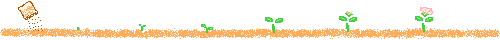 親愛的家長朋友：您好！    當「爸爸」或「媽媽」已經很久了，現在的您是否願意撥出時間、空間當「自己」？藉著閱讀，從中結識新夥伴、聽聽新觀念或是分享生活經驗，相信會有不同的收穫與成長，在此，熱情邀請您加入新竹女中第35期家長讀書會。本期讀書會主題為：與過去和好，安心邁向新的一年    寒假過後，孩子們又進入人生的另一階段，身為父母的我們，也有自己成長的功課將形展開，勇於改變，讓我們更有能力陪同孩子學習在自己的生命槓桿上正確施力，也透過我們回應內心召喚的經驗，促使我們從自我的侷限中釋放出來，不陷溺在關係的困境中，透過「與過去和好」我們將會發現日常生活可以出現「美好的安排」。進行方式：透過導讀、體驗活動，與文本及影像交流也與自己和團體成員對話。帶領講師：楊惠娟心理師參加對象：本校學生家長40名，以在校學生家長優先；有剩餘名額開放社區家長。    參加人數說明：以往我們總希望將好活動與更多家長分享，期待能給予家長更多自我成長機會，我們也樂於這樣做，此次在活動更細緻考量，希望參與讀書會的家長能有更多深度互動、心靈分享，成員在團體內更有信任感、更多互動練習，如此才能讓學習從大腦、走向內心、帶入生活，因此請大家包容我們在這次的活動中限制了人數。    對於此次向隅的讀書會夥伴，也許我們可以把時間留下來給其他的活動，例如每學期我們亦會另外辦理親職講座，這樣的大型講座活動，就歡迎舊雨新知多多給予我們支持唷！報名方式：網路報名，報名網址：https://goo.gl/yBXpXo (可上竹女網站首頁連結)報名期間：即日至107年3月14日16：00止我們希望：提供心靈交流成長平台，增進相互支持的力量，達到快樂做自己的目標。上課地點：新竹女中行政大樓二樓會議室連絡電話：545-6611#611彭小姐歡迎各位家長參與，期待與您相遇在竹女讀書會!課程時間表※書籍資訊：(代購七五折)「與過去和好」，出版社：啟示出版社，定價：350元次數日期時  間內    容    主    題備   註一3/29（四）09:00~10:30相見歡帶領人：楊惠娟心理師清華大學諮商中心兼任諮商師一3/29（四）10:40~11:30簡介《與過去和好》帶領人：楊惠娟心理師清華大學諮商中心兼任諮商師二4/12（四）09:00~10:30《與過去和好》(1)帶領人：楊惠娟心理師清華大學諮商中心兼任諮商師二4/12（四）10:40~11:30《與過去和好》(2)帶領人：楊惠娟心理師清華大學諮商中心兼任諮商師三4/26（四）09:00~10:30《與過去和好》(3)帶領人：楊惠娟心理師清華大學諮商中心兼任諮商師三4/26（四）10:40~11:30《與過去和好》(4)帶領人：楊惠娟心理師清華大學諮商中心兼任諮商師四5/10（四）09:00~10:30《與過去和好》(5)帶領人：楊惠娟心理師清華大學諮商中心兼任諮商師四5/10（四）10:40~11:30《與過去和好》(6)帶領人：楊惠娟心理師清華大學諮商中心兼任諮商師五5/24（四）09:00~10:30影像對話帶領人：楊惠娟心理師清華大學諮商中心兼任諮商師五5/24（四）10:40~11:30分享與慶祝帶領人：楊惠娟心理師清華大學諮商中心兼任諮商師